ИНВЕСТИЦИОННЫЙ ПАСПОРТмуниципального образования «Среднеканский городской округ»Герб муниципального образования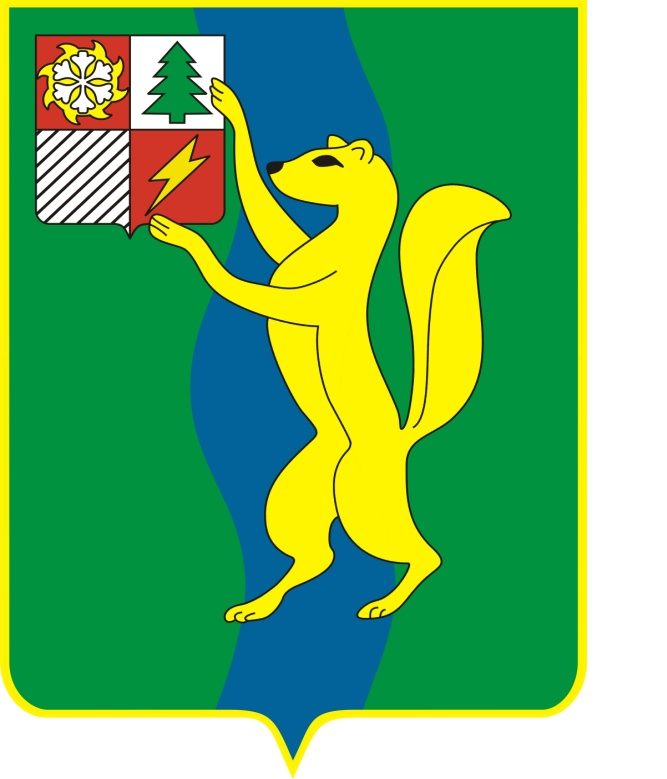 История образования и общая характеристика городского округаПервые постоянные поселения на территории Среднеканского района появились в XVIII веке, но по настоящему заселение района началось в конце XIX века, во время возникновения Ольско-Колымского тракта, по которому грузы доставлялись из посёлка Ола в нижнее течение Колымы. Мощным толчком к развитию района послужило открытие на Колыме золота Первой Колымской экспедиции 1928—1930 годов. Официально датой образования Среднеканского района считается 27 января 1930 года, в то время район входил в состав Охотско-Колымского округа Якутской АССР. В ноябре 1931 года район вошёл в состав Хабаровского края. В 1934 году районный центр был перенесён в село Таскан. 2 декабря 1953 года Сеймчан стал вновь районным центром, при этом из Среднеканского района были выделены Сусуманский, Ягоднинский, Тенькинский районы, а в октябре 1954 года — Омсукчанский район. Существующие в нынешнем виде границы района установлены с января 1965 года.	Одним из первых в Магаданской области  наш район, в результате реформы системы местного самоуправления, получил статус городского округа. Среднеканский городской округ расположен на севере Магаданской области и граничит с Республикой Саха (Якутия) и Чукотским автономным округом. 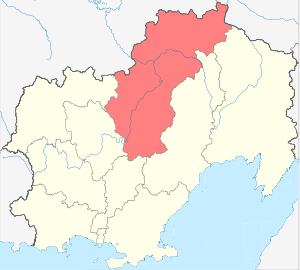 Площадь составляет 91,8 тыс.кв.м. Земли округа богаты различными полезными ископаемыми, в том числе благородными и редкими металлами, железом и марганцем, бурым каменным углем и прочим. Кроме того микроклимат Сеймчано-Буюдинской впадины позволяет выращивать многие овощные культуры в открытом грунте. На территории округа расположены п.Сеймчан и 4 сельских населенных пункта. Расстояние до областного центра составляет 500 км.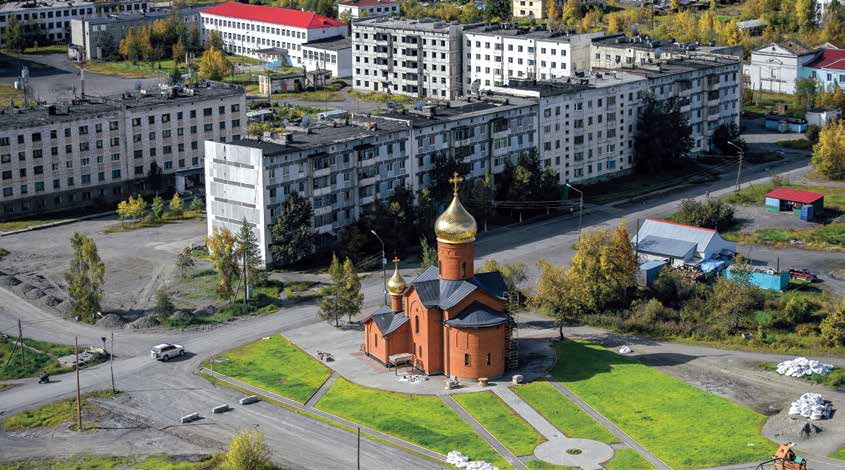          В климатическом отношении район относится к резко-континентальной климатической провинции. Среднегодовая многолетняя температура-минус 12 градусов. Абсолютный минимум составляет минус 62-64 градуса.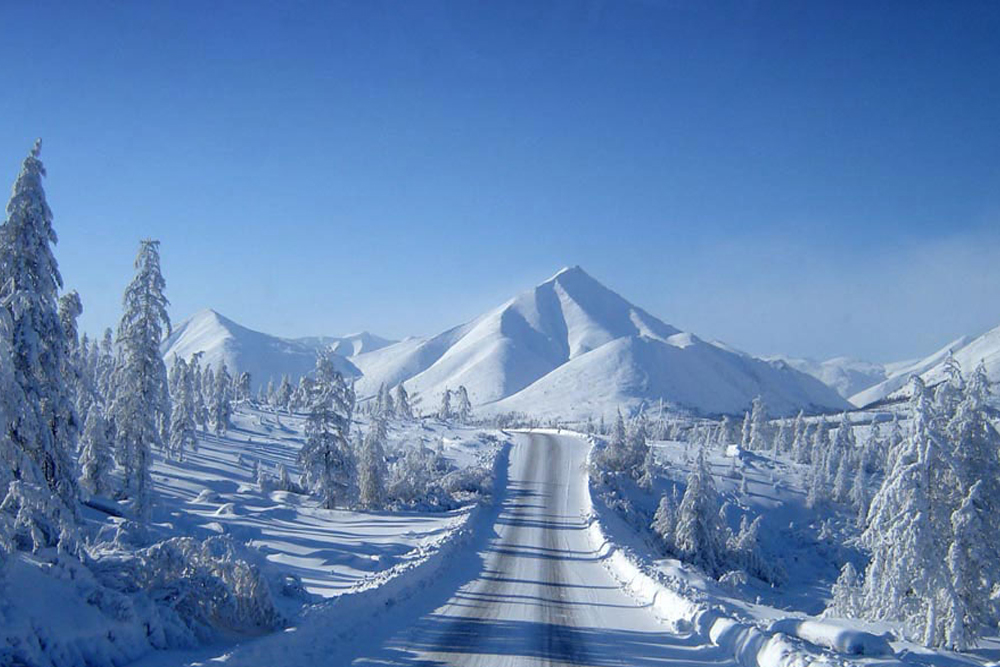         Лето короткое, но сравнительно теплое, средняя температура июня, июля, августа-около13 градусов. Абсолютный максимум равен 38-40 градусов.      Район характеризуется развитием вечной мерзлоты, мощность которой –до 70-140м. Направления ветров - в основном северные, скорости обычно небольшие-0-3м/сек. Снежный покров залегает в течение 7-8 месяцев и достигает высоты 50-70, до . В теплый период года характерно усиление  скорости ветра, по сравнению с зимой. Годовая сумма осадков обычно не превышает 300мм.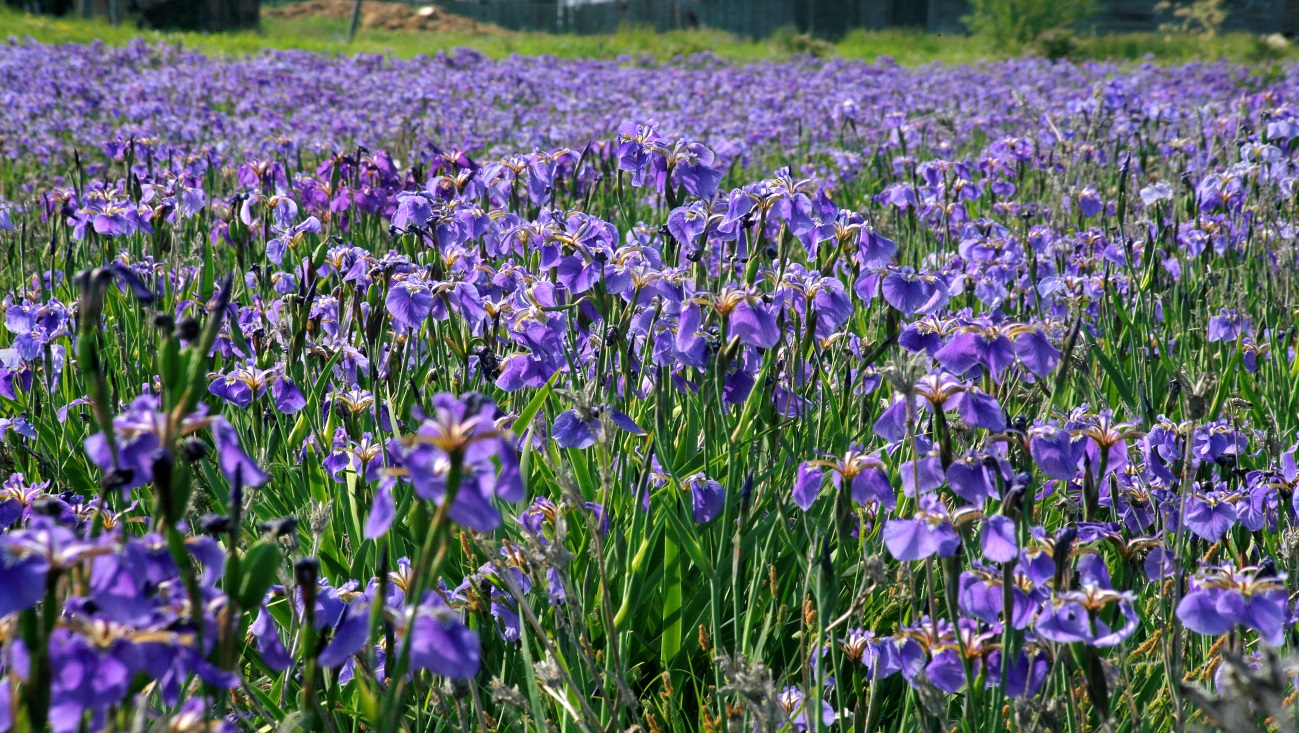           Территория района расположена в субарктическом  агроклиматическом поясе и оценивается как неблагоприятная  для развития земледелия. Период активный вегетации - до 90 дней. Условия увлажненности почв в вегетационный период характеризуются как достаточные. Микроклимат отдельных межгорных впадин позволяет  выращивать любые овощи в открытом грунте.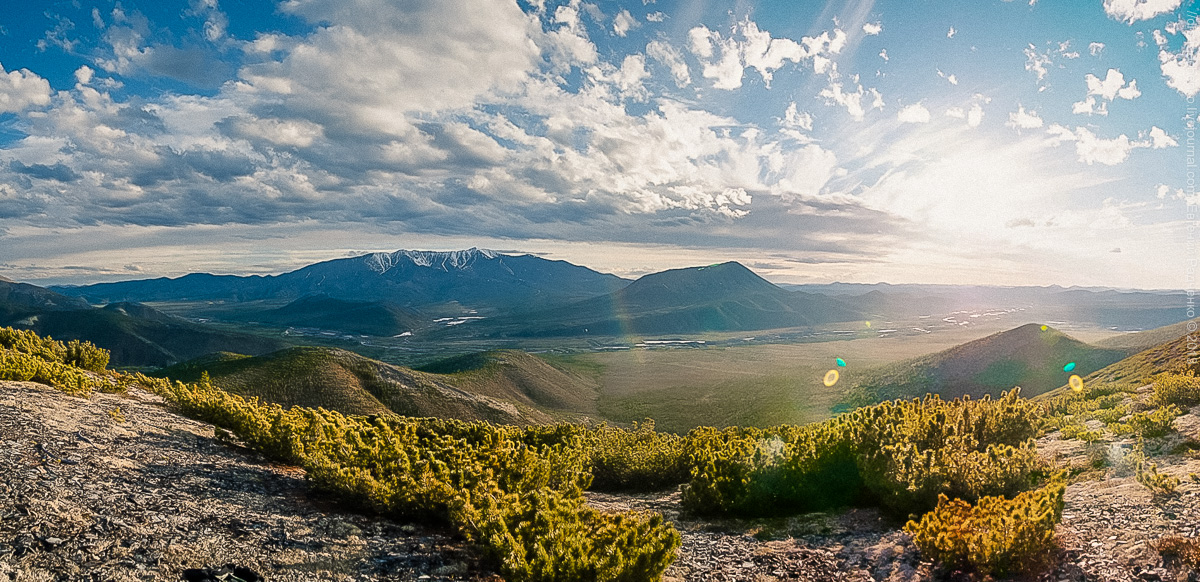 Район  расположен в пределах Яно-Чукотской горной  страны, представляющей собой сложное сочетание горных хребтов, плато, равнин, впадин разных размеров и очертаний. Хребты имеют северо-западное простирание. Наиболее значительные из них -хр.Черского, Полярный Коркодонский, Омсукчанский. Наиболее высокие  абсолютные отметки гор достигают 2000м и более. Периферические  части горных сооружений и большие пространства между ними заняты  холмистыми и платообразными  плоскогорьями (Юкагирское и Сугойское) и межгорными впадинами. Наиболее крупная - Сеймчано-Буюндинская  впадина  с абсолютными отметками 200-250м. Это заболоченная и залесенная равнина, длиной 140км и шириной 25-40км,богатая лесными, сенокосными и сельскохозяйственными угодьями. В целом же большая часть территории района характеризуется ограниченно благоприятными условиями для хозяйственного освоения по условиям рельефа.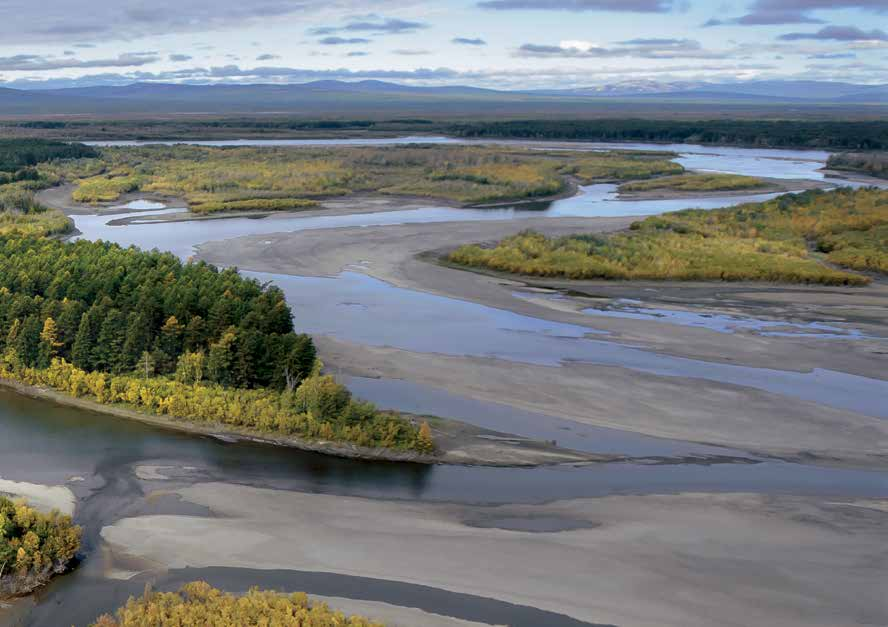          Гидрогеологические исследования проводились вблизи населенных пунктов для целей питьевого и промышленного водоснабжения. При этом разведаны и утверждены запасы подземных вод на месторождениях Нижнее-Сеймчанском и Среднеканском в количестве 21,97тыс.м куб/сутки, расчетный срок эксплуатации - неограниченный. Месторождения  приурочены к таликовым зонам трещиноватости юрских песчаников и сланцев. Минерализация 0,04-0,3мг/л, качество, отвечает санитарным нормам.Земельные ресурсы и их распределение, гаНаселенные пункты, расположенные в границах территории муниципального образования «Среднеканский городской округ»В округе численность постоянного населения продолжает сокращаться. По данным Магаданстата численность населения на 01.01.2020 года составила 2083 человека, что ниже уровня 2018 года на 3,8%. Несмотря на это среднесписочная численность работников крупных и средних организациях выросла в 2019 году более чем на 3% и составила 2084 человека. Среднемесячная номинальная начисленная заработная плата составила 89052,80 руб., что выше уровня 2018 года на 10%. По состоянию на 01.01.2020 года число зарегистрированных предприятий, субъектов малого и среднего предпринимательства составило 15 единиц, индивидуальных предпринимателей 59 единиц. Инвестиции в основной капитал организаций  (без субъектов малого предпринимательства и объема инвестиций, не наблюдаемых прямыми статистическими методами) составил 2073,8 млн. руб., что составляет 11,1 % от общего размера инвестиций Магаданской области.Количество граждан, трудоустроенных в 2019 году с помощью службы занятости, составило 105 человек. Численность безработных,  зарегистрированных в учреждениях службы занятости на конец года -29 человек, что составляет 87,5% к уровню прошлого года.Основные экономические показатели за 2019 год2.ЭкономикаПромышленное производство муниципального образования в основном представлено предприятиями, ведущими свою деятельность в сфере топливно-энергетическогокомплекса.Усть-Среднеканская гидроэлектростанция имени А.Ф. Дьякова — строящаяся ГЭС на реке Колыме, в Среднеканском городском округе. Входит в Колымский каскад ГЭС, составляя его вторую, нижнюю ступень. Строительство Усть-     Среднеканской ГЭС ведётся в суровых климатических условиях с 1991 года, пуск первых гидроагрегатов осуществлён в 2013 году. 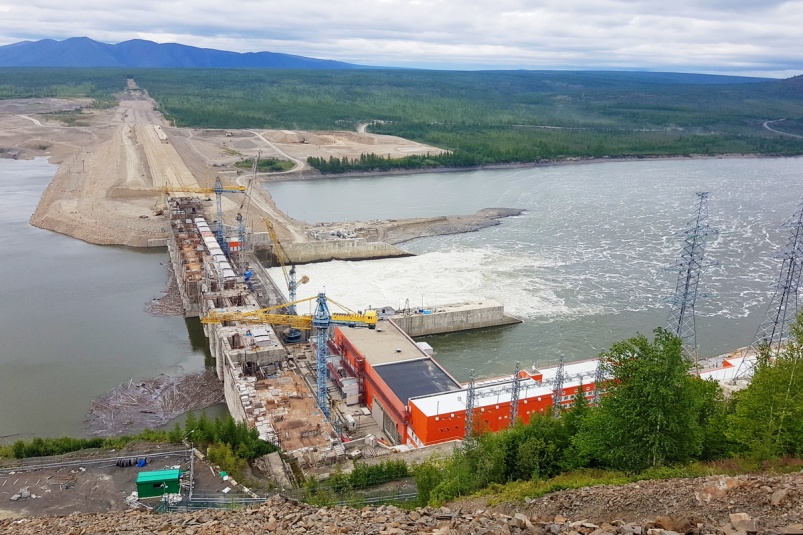 В декабре 2018 года произведен пуск третьего гидроагрегата, а также принято решение о строительстве четвертого. Ввод станции имеет большое значение для обеспечения надёжного энергоснабжения региона и развития горнодобывающей промышленности. Строительство и эксплуатация Усть-Среднеканской ГЭС осуществляется ПАО «РусГидро».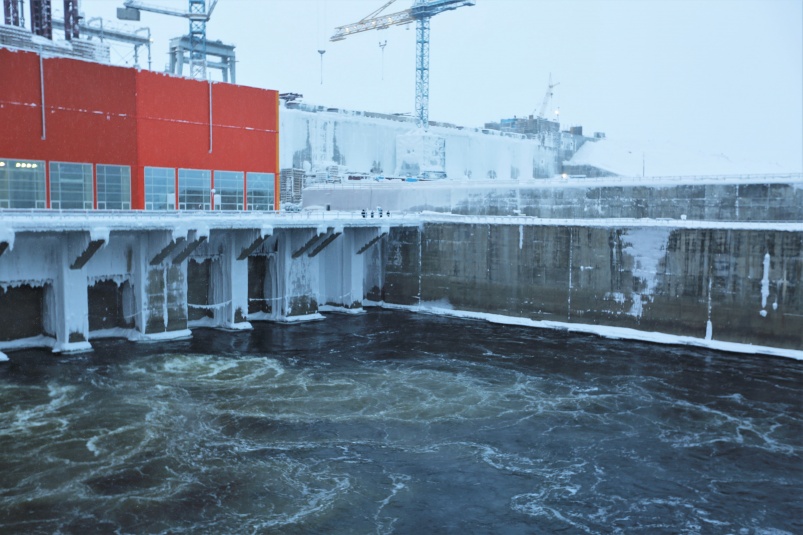 Ввод в строй Усть-Сренднеканской ГЭС, как планируется, позволит:создать предпосылки для развития горнодобывающих предприятий, в первую очередь - золотодобывающих;увеличить надежность энергоснабжения округа и Магаданской области в целом, обеспечить энергетическую безопасность региона;отказаться от использования тепловых электростанций, тем самым сократить потребление привозного топлива и за счет этого улучшить экологическое состояние округа;снизить рост тарифов на электроэнергию за счет снижения себестоимости ее производства;создать новые рабочие места, сократить отток населения, улучшить социальную обстановку в округе;улучшить качество жизни населения за счет перевода котельных на электроснабжение и обеспечения горячего водоснабжения.Оборот крупных и средних организаций в 2019 году составил 5209,8тыс.руб., что составило 107,8 к уровню 2018 года. Горнодобывающая отрасль округа в 2019 году была представлена 30 недропользователями, владеющими 68 лицензиями. Общий объем добытого золота составил 3446 кг, серебра – 15,5 тонн.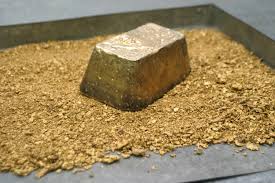 На месторождениях Рассошинского, Шаманихо-Столбовского и Среднеканского узлов 14 недропользователями добыто за прошедший год 2040,8 кг россыпного золота, что выше уровня 2018 года на 4,5%. Доля добычи предприятиями ООО «Т-Цемент», ООО «Райз», ООО «Конго», ЗАО «Колымская Россыпь» и ООО «Магаданская горная компания» в общем объеме составила 87,9%.В 2019 году по рудному золоту продолжена карьерная отработка золото - серебряных месторождений«Лунное», «Арылах» на Среднеканской площади,«Ольча» на Рассошинской площади и месторождений на Шаманихо-Столбовскойплощади. За 2019 год извлечено 1405,2кг рудного золота и 15,5тн серебра. Продолжены геологоразведочные работы на Кунаревском полиметаллическом месторождении, месторождении «Тохто» и месторождении «Среднеканская рудная Дайка».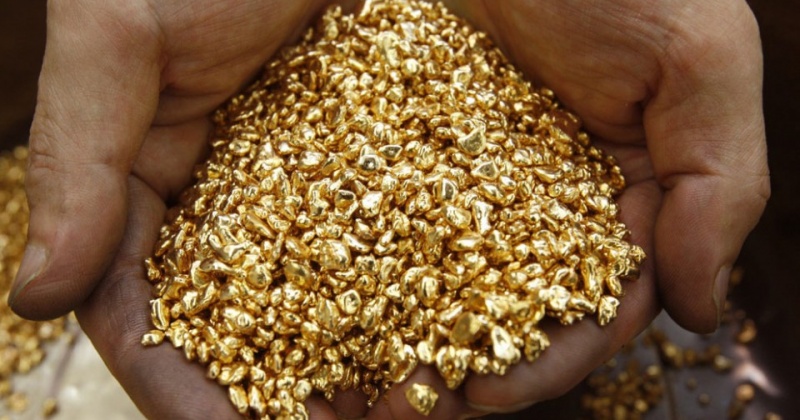 План добычи золота на 2020 года составляет 2270кг, в том числе 2000 кг россыпного и 270 кг рудного золота. Плановый объем добычи серебра 35 тн.  Сельское хозяйство. По состоянию на 01.01.2020 года численность сельхозпроизводителей, ведущих свою деятельность на территории округа, составила 7 индивидуальных предпринимателей и 1 юридических лица, то есть преимущественно субъекты малого и среднего предпринимательства. Ежегодно с 2014 года сельхозпроизводители получают областные субсидии на поддержку сельхоз производства, в том числе на производство яиц, приобретение комбикормов и фуражного зерна, на производство мяса, развитие семеноводства, на снижение финансовой нагрузки в сельхозпроизводстве, связанной с потреблением тепловой и электрической электроэнергии, дизельного топлива. Общий объем субсидии в 2019 году составил 6,2 млн.руб., что ниже уровня 2018 года на 34%.Ежегодно на территории Среднеканского городского округа проводятся ярмарки товаров местных сельхозпроизводителей. Свою продукцию по сниженным ценам без посреднической наценки представили ИП Кобзарев Н.В, ИП Шевковский Г.И., ИП Павленко В.А.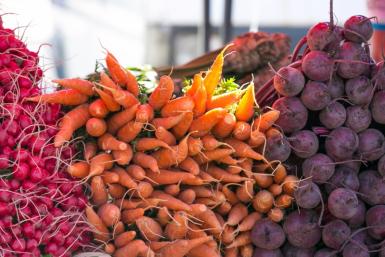 Дальневосточный гектар в Среднеканском районе может стать площадкой для бизнес-проекта, так индивидуальный предприниматель Александр Васильчук взял землю, чтобы наладить сбор и изготовление Иван-чая или кипрея, как его еще называют. 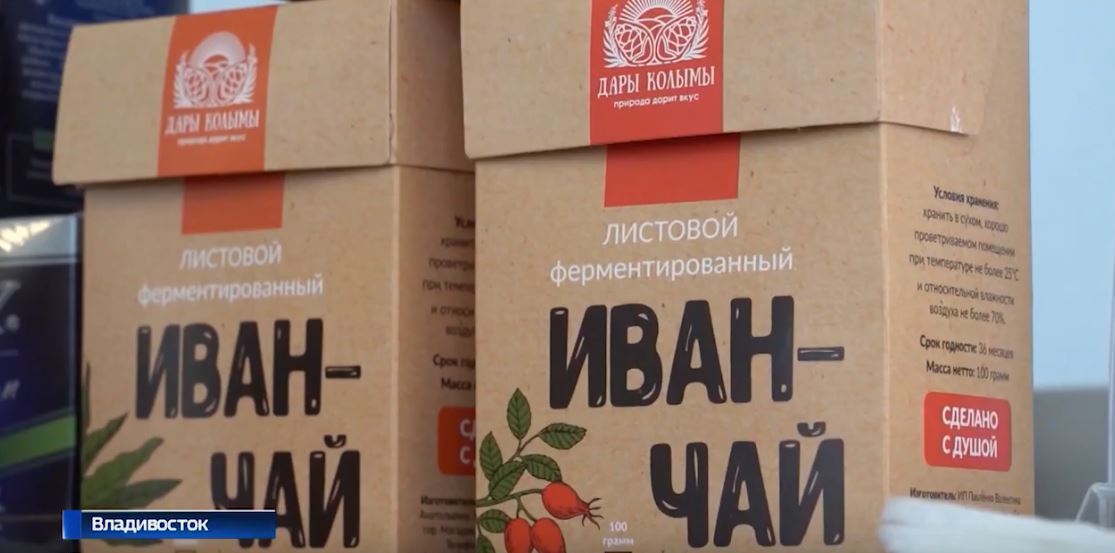 Огромные поля в экологически чистом месте, в котором стабильно теплое и сухое лето- это весомый аргумент, чтобы получить здесь дальневосточный гектар и наладить совершенно новое для региона производство варенья и эфирного масла из местных растений- шиповника и шишек стланника.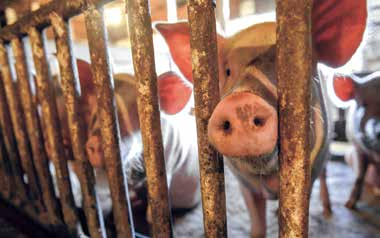 Развитие сельского хозяйства в 2019 году можно представить следующими показателями:- общий объем сбора картофеля и овощей, выращенных в 2019 году, составил 1591,8 тонны, что ниже уровня 2018 года на 36,4%, на снижение объемов повлияли чрезвычайные ситуации природного характера (заморозки, подтопление);- производство молока составило 144,3тн, что ниже уровня 2018 года на 1,2%;- производство скота и птицы на убой - 18 тн, что ниже уровня 2018 года на 7,9%;- производство яиц снизилось к уровню 2018 года на 28,2% и составило 124 тыс.шт;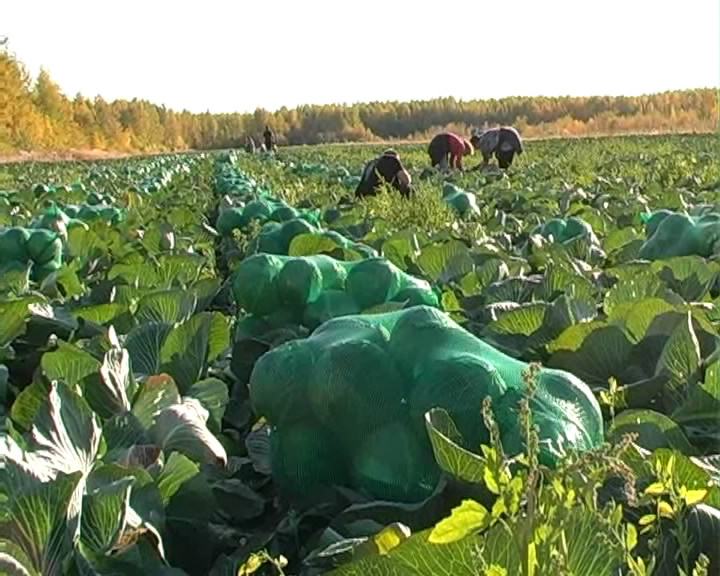 Производство древесиныВ 2019 году объем заготовленной древесины 3 субъектами хозяйственной деятельности составил 6000 куб.м., что выше уровня 2018 года на 1,6%.Бюджетная сфера. Бюджет муниципального образования «Среднеканский городской округ» за 2019 год  исполнен по доходам в сумме 436,7 млн. рублей, по расходам – 446,9 млн. рублей. Собственные доходы составили 103,2 млн.руб., что выше уровня 2018 года на 12,5%. Рост обусловлен погашением задолженностей предприятий по налогу на доходы физических лиц и ростом заработной платы. Безвозмездные поступления в бюджет 2019 года составили 313,4 млн.руб. или 71,8% от всех доходов. Инвестиции за счет средств бюджетов всех уровней составили в 2019 году 66,9 млн. руб., что выше уровня 2018 года на 20,3%. Благодаря чему: осуществлена подготовка объектов жилищно-коммунального комплекса и муниципальных учреждений к отопительному периоду, проведены работы по благоустройству территорий городского округа, приобретены материалы (оборудование), транспортные средства муниципальным предприятиям и учреждения.3. Основные направления и приоритеты в сфере привлечения инвестиций.Перечень реализуемых и планируемых к реализации в 2020 году инвестиционных проектов:Среднеканский район открыт к сотрудничеству с потенциальными инвесторами. Мы ждем новых идей, нестандартных решений и желания создавать новое и полезное для района. Мы готовы оказать любую поддержку как опытным, так и начинающим предпринимателям. Нам интересно любое предложение, касается ли оно промышленности или сельского хозяйства, культуры, связи или строительства.Предлагаю предпринимателям рассмотреть возможность создания и развития перспективных проектов и направлений деятельности на территории городского округа:- развития сельской экономики на основе развития базовых отраслей сельскохозяйственного производства – молочного и мясного скотоводства, птицеводства, кормопроизводства, растениеводства.- развитие перерабатывающей промышленности путем наращивания объемов производства в существующих организациях и создания новых;- услуги по разработке ПСД;- переработка твердых коммунальных отходов;- услуги по ремонту и внутренней отделке жилых и офисных помещений;- оказание услуг в сфере подбора персонала.4. Конкурентные преимущества района: - Среднеканский район расположен в северной части Магаданской области и граничит с Республикой Якутия и Чукотским автономным округом. Основными отраслями экономики являются золотодобыча и сельское хозяйство (растениеводство, животноводство и птицеводство); - район расположен в пределах Яно-Чукотской горной  страны, представляющей собой сложное сочетание горныххребтов, плато, равнин, впадин разных размеров и очертаний. Микроклимат отдельных межгорных впадин позволяет  выращивать любые овощи в открытом грунте. Наиболее крупная - Сеймчано-Буюндинская  впадина - это заболоченная и залесенная равнина, длиной 140 км и шириной 25-40 км, богатая лесными, сенокосными и сельскохозяйственными угодьями. В целом же большая часть территории округа характеризуется ограниченно благоприятными условиями для хозяйственного освоения по условиям рельефа.- на территории района развита достаточно густая речная сеть. Главной водной магистралью района является река Колыма, протекающая от южной до северо-западной границы на протяжении 560 км. Река судоходна в течение  всего периода навигации. Наиболее крупные притоки Колымы - Буюнда, Сугой, Коркодон, Балыгычан. По этим рекам можно подниматься  маломерными судами. - территория района богата запасами минерального сырья. Объёмы промышленного золота оцениваются в 400 тонн. Есть серебро, олово, медь, кобальт, индий, висмут, вольфрам, железо, свинец, цинк, кадмий, селен, каменный и бурый уголь, плавиковый шпат.- территория района расположена в зоне лесотундры, что и определяет характер растительности. Из древесных пород преобладает даурская лиственница, из кустарниковых — кедровый стланик и кустарниковая береза. Леса, особенно лиственные, в основном простираются по речным поймам и имеют ленточно-островной характер. Здесь произрастают: тополь, ива, чозения, береза, осина, а также черемуха, ольха, рябина, смородина, шиповник, жимолость.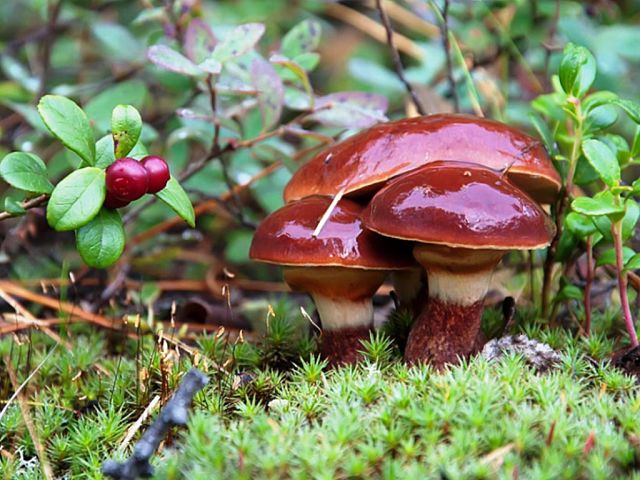 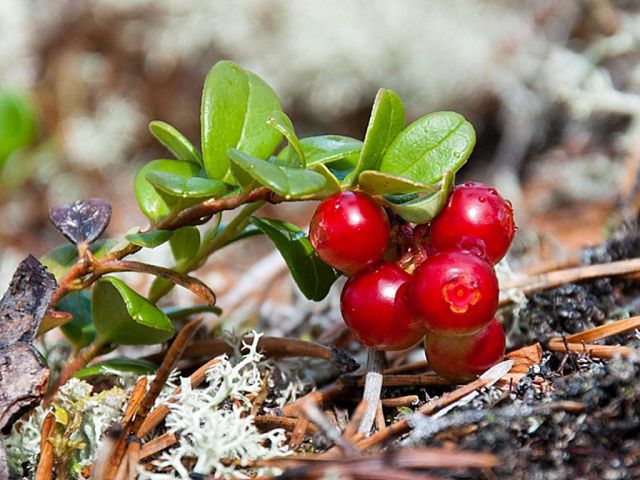 - животный мир района разнообразный, здесь обитают: лоси, олени, снежные бараны, медведи, козы, лисы, соболя, белки, горностаи, ондатры. Более редки — волк, рысь, росомаха, выдра, норка. Из птиц — глухари, куропатки, рябчики, летом много перелетных представителей — лебедей, гусей, уток.- на территории округа имеются особо охраняемая природная территория государственного природного заказника федерального значения «Омолонский» площадью 526,4 тыс. га и Заповедник «Магаданский» Сеймчанского лесничества площадью 117,8 тыс. га.- транспортно-экономические связи Среднеканского городского округа осуществляются автомобильным, воздушным и речным видами транспорта. Автомобильный транспорт является основным в обеспечении грузовых и пассажирских перевозок. В 2019 году активно проводились работы по реконструкции здания аэропорта «Сеймчан» и взлетно-посадочной полосы.Речное сообщение осуществляется по р. Колыме в период с мая по сентябрь и представлено только грузовыми перевозками. Судоходство возможно от с.Колымское– по территории Республики Саха – до устья Колымы с выходом в Восточно-Сибирское море на трассы Северного морского пути.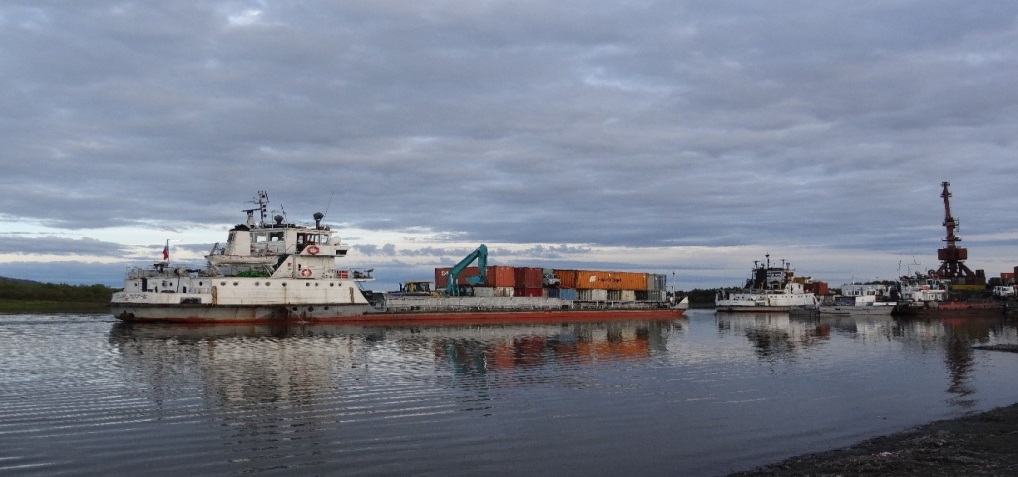 Особенностью внутренних водных путей является тот факт, что перевозки грузов осуществляются судами ОАО «Колымская судоходная компания», базирующейся в п. Зырянка Республики Саха Якутия. Погрузку (разгрузку) доставленных грузов осуществляет дочернее предприятие ОАО «Колымская судоходная компания» - «Пристань Сеймчан». Для этого в селе Колымское имеется пристань, оснащенная погрузо-разгрузочными кранами и складскими помещениями для хранения груза (в основном угля). Протяженность водного пути от п.Зырянка до с. Колымское составляет 610 км, из них по территории Магаданской области – 381 км. Перевозка пассажиров по водному пути не осуществляется.Воздушное сообщение преимущественно используется для ведения воздушной разведки, санитарной авиации и др. Более 5 лет назад возобновлены пассажирские перевозки в областной центр г.Магадан. В 2019 году активно проводились работы по реконструкции здания аэропорта «Сеймчан» и взлетно-посадочной полосы.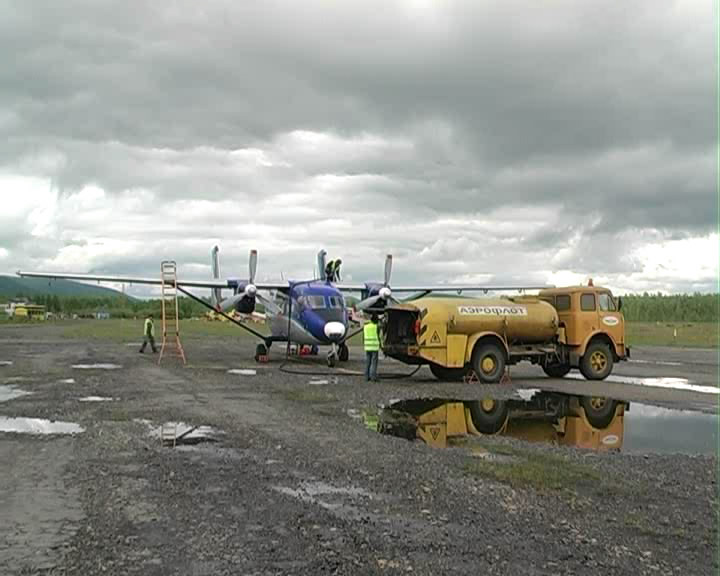 5. Меры поддержки, которые администрация муниципального образования готова предложить существующим и потенциальным инвесторам (в том числе меры поддержки, реализуемые в муниципальном образовании совместно с органами государственной власти Магаданской области).На территории Среднеканского городского округа для  существующих и  потенциальных инвесторов в основном применяются следующие меры поддержи:- финансовая (в виде предоставления субсидий на обеспечение затрат по организации и развитию производства из бюджетов всех уровней);- имущественная (предоставление преференций субъектам малого и среднего предпринимательства);- консультационная;- информационная. Более подробно с порядком предоставления мер поддержки можно ознакомиться на сайте Правительства Магаданской области в сети Интернет по адресу: http://magfer.ru/?page_id=63 и сайте муниципального образования «Среднеканский городской округ» в сети Интернет по адресу: http://admmosrednekan.ru/economy/invest/ .В целях дальнейшего улучшения инвестиционной привлекательности городского округа наша деятельность будет сконцентрирована на решении следующих задач:- совершенствование нормативно-правовой базы, в том числе в области малого и среднего предпринимательства;-  формирование перечня инвестиционных площадок, с целью организации на них новых производств и создания рабочих мест;- повышение уровня электронного взаимодействия с Управлением Росреестра при получении услуг в учетно-регистрационной сфере. - доведение информации до населения о перспективах развития малого бизнеса и о экономически выгодных направлениях в экономике; - доведение информации до населения о возможностях инвестиционных портфелей.Список контактных лиц муниципального образования «Среднеканский городской округ» Магаданской области№п/пКатегории земельМШОбщая площадьВ собст-венностигражданВ собст-венностиюридических лицВ государ-ственнойи муници-пальнойсобст-венностиВ собственности Российской ФедерацииВ собственности Российской ФедерацииВ собственности Российской ФедерацииВ собственности Российской ФедерацииВ собственности Российской Федерации№п/пКатегории земельМШОбщая площадьВ собст-венностигражданВ собст-венностиюридических лицВ государ-ственнойи муници-пальнойсобст-венностивсего:из них предоставлено:из них предоставлено:из них предоставлено:из них предоставлено:№п/пКатегории земельМШОбщая площадьВ собст-венностигражданВ собст-венностиюридических лицВ государ-ственнойи муници-пальнойсобст-венностивсего:гражданамгражданамюридическим лицамюридическим лицам№п/пКатегории земельМШОбщая площадьВ собст-венностигражданВ собст-венностиюридических лицВ государ-ственнойи муници-пальнойсобст-венностивсего:во владение и пользо-ваниев арендув поль - зованиев аренду1.Земли сельскохозяйственного назначения, в том числе:4569082-456081.1.фонд перераспределения земель17661-176612.Земли населенных пунктов, в том числе:210835-207340892.1.городских населенных пунктов107029104115872.2.сельских населенных пунктов10386103225023.Земли промышленности, энергетики, транспорта, связи, радиовещания, телевидения, информатики, земли для обеспечения космической деятельности, земли обороны, безопасности и земли иного специального назначения111217109248417453.1.Земли промышленности42422733.2.Земли энергетики728177112813.3.Земли транспорта, 
в том числе:3273271711713.3.1.железнодорожного3.3.2.автомобильного1561563.3.3.морского, внутреннего водного3.3.4.воздушного1711711711713.3.5.трубопроводного3.4.Земли связи, радиовещания, телевидения, информатики1515553.5.Земли для обеспечения космической деятельности3.6.Земли обороны и безопасности3.7.Земли иного специального назначения4.Земли особо охраняемых территорий 
и объектов1178391178391178391178394.1.Земли особо охраняемых природных территорий, в том числе:1178391178391178391178394.1.1.земли лечебно-оздоровительных местностей и курортов4.2.Земли рекреационного назначения4.3.Земли историко-культурного назначения5.Земли лесного фонда9010846901084690108466.Земли водного фонда7.Земли запаса424042408.Итого земель в административных границах:9181835117179181701912887311802259.Из всех земель: земли природоохранного назначения33604833604833604810.Из всех земель: особо ценные земли№п/пСтатус и наименование населенного пунктаЧисленность населения, (чел.)Численность населения, относящегося к коренным малочисленным народам Севера, (чел.)Расстояние до административного центра городского округа, (км)Расстояние до г.Магадана, (км)1.п.Сеймчан199629205002.с.Колымское6584923.с.Верхний Сеймчан80-254754.с.Балыгычан11140520№п/пПоказателиЕдиница измеренияПо состоянию на «01»января 2020годаОбщая характеристика организацийОбщая характеристика организацийОбщая характеристика организацийОбщая характеристика организацийЧисло организаций, прошедших процедуру государственной регистрации (по состоянию на начало периода), – всегоединиц74по формам собственности: единиц-государственнаяединиц9муниципальная единиц19частная единиц42совместная с иностранным участием единиц-иныеединиц4Число индивидуальных предпринимателей, зарегистрированных в налоговых органах (по состоянию на начало периода)единиц83Малый и средний бизнесМалый и средний бизнесМалый и средний бизнесМалый и средний бизнесЧисло малых и средних предприятий – всегоединиц15по категориям:-2.1.1. а) малые (без микропредприятий)единиц12.1.2. б) микропредприятияединиц14Количество субъектов малого и среднего предпринимательства – получателей поддержки по муниципальной программе развития малого и среднего предпринимательстваединиц1Объем предоставленной поддержки по муниципальной программе развития малого и среднего предпринимательстватыс. руб.-Всего проведено торгов и других способов размещения заказовединиц58Объем размещения заказов на поставки товаров, выполнение работ, оказание услуг для муниципальных нуждтыс. руб.53 411,1Объем размещения заказов на поставки товаров, выполнение работ, оказание услуг для муниципальных нужд у субъектов малого предпринимательстватыс. руб.36 874,90Производство товаров и услугПроизводство товаров и услугПроизводство товаров и услугПроизводство товаров и услугСреднесписочная численность работников крупных и средних организацийединиц2184Фонд начисленной заработной платы всех работников (млн. руб.)единиц89052,8Индекс промышленного производства (по видам экономической деятельности С, D, Е) единиц-1)3.4.1.С. Добыча полезных ископаемыхединиц-1)3.4.2.D. Обрабатывающие производстваединиц-1)3.4.3.Е. Производство и распределение электроэнергии, газа и водыединиц-1)Объем отгруженных товаров собственного производства, выполненных работ и услуг собственными силами по отдельным видам экономической деятельности (C, D, E) – всего,млн. руб.2382,2в том числе по видам экономической деятельности:-3.5.1.С. Добыча полезных ископаемыхмлн. руб.-1)3.5.2.D. Обрабатывающие производствамлн. руб.-3.5.3.Е. Производство и распределение электроэнергии, газа и водымлн. руб.-1)3.6.В. Рыболовство, рыбоводствомлн. руб.--1) Данные отсутствуют-1) Данные отсутствуют-1) Данные отсутствуют-1) Данные отсутствуют4. Сельское хозяйство (в целом по округу)4. Сельское хозяйство (в целом по округу)4. Сельское хозяйство (в целом по округу)4. Сельское хозяйство (в целом по округу)4.1.Число сельскохозяйственных производителей – всего, единиц7в том числе:4.4.1.сельхозорганизацииединиц04.1.2.крестьянские (фермерские) хозяйстваединиц74.1.3.хозяйства населения (личные подсобные хозяйства)единиц-4.1.4.подсобные хозяйства предприятийединиц-4.2.Площадь сельскохозяйственных угодий (по переписи)га-4.3.Посевные площади – всего,га219,41в том числе под:-4.3.1.- картофельга200,914.3.2.- овощига18,54.3.3.- кормовые культуры, всего, в том числе:га-4.3.3.1.- однолетние травы посева текущего годага304.3.3.2.- многолетние травы посева текущего годага-4.4.Посевная площадь в личных подсобных хозяйствах (ЛПХ) – всего, (по переписи)га27,99в том числе под:-4.4.1.картофельга27,744.4.2.овощига0,334.5.Поголовье скота (на конец года) в хозяйствах всех категорий – всего,голов230в том числе:-4.5.1.КРС – всего,голов754.5.1.1.в том числе коровыголов374.5.2.Свиньиголов804.5.3.Овцы и козыголов194.5.4.Лошадиголов194.5.5.Птицатыс. голов0,54.6.Из общего поголовья скота во всех категориях хозяйств – поголовье скота (на конец года) в ЛПХ – всего,голов0в том числе:4.6.1.КРС – всего,голов04.6.1.1.в том числе коровыголов04.6.2.Свиньиголов04.6.3.Овцы и козыголов04.6.4.Лошадиголов04.6.5.Птицатыс. голов04.7.Производство основных продуктов растениеводства в хозяйствах всех категорий,тонн1 591,8в том числе:-4.7.1.картофельтонн7564.7.2.овощитонн835,84.8.Производство основных продуктов растениеводства в ЛПХ – всего,тонн84в том числе:-4.8.1.картофельтонн844.8.2.овощитонн1,54.9.Производство основных продуктов животноводства в хозяйствах всех категорий, тонн161,3 тонн /124 тыс. штукв том числе:-4.9.1.скот и птица на убой (в убойном весе)тонн184.9.2.молокотонн143,34.9.3.яйцатыс. штук1244.10.Производство основных продуктов животноводства в хозяйствах населения (личных подсобных хозяйствах), в том числе:тонн-4.10.1.скот и птица на убой (в живом весе)тонн-4.10.2.молокотонн-4.10.3.яйцатыс. штук-4.11.Заготовка кормов в сельскохозяйственных организациях и крестьянских (фермерских) хозяйствах, всего,тонн433,0в том числе:-4.11.1.силостонн804.11.2.сенотонн3535. Строительство5. Строительство5. Строительство5. Строительство5.1.Число строительных организаций – всего,единиц1в том числе по формам собственности:единиц-5.1.1.государственныхединиц-5.1.2.муниципальныхединиц-5.1.3.частныхединиц15.1.4.смешанные российскиеединиц-5.1.5.общественныеединиц-5.2.Производство строительных материалов, в том числе:-5.2.1.стеновые материалымлн. штукусловного кирпича-5.2.2.конструкции и детали сборные, железобетонныетыс. м3-5.2.3.пиломатериалытыс. м3-5.2.4.цементтыс. тонн-5.2.5.материалы строительные нерудныетыс. м3-5.3.Инвестиции в основной капитал – всего, в том числе по источникам финансирования:млн. руб.2073,85.3.1.собственные средства предприятиймлн. руб.-5.3.2.привлеченные средства, из них:млн. руб.-5.3.2.1.из федерального бюджетамлн. руб.-5.3.2.2.из областного бюджета млн. руб.-5.3.2.3.из местного бюджетамлн. руб.-5.3.2.4.средства внебюджетных фондовмлн. руб.-5.3.2.5.прочиемлн. руб.-5.3.3.иностранные инвестициитыс. долл. США-5.4.Объем капитальных вложений в объекты капит. строительства – всего,млн. руб.-в том числе по источникам финансирования:млн. руб.-5.4.1.собственные средства предприятиймлн. руб.-5.4.2.привлеченные средства, из них:млн. руб.-5.4.2.1.из федерального бюджетамлн. руб.-5.4.2.2.из областного бюджета млн. руб.-5.4.2.3.из местного бюджетамлн. руб.-5.4.2.4.средства внебюджетных фондовмлн. руб.-5.4.2.5.прочиемлн. руб.-5.4.3.иностранные инвестициитыс. долл. США-5.5.Ввод жилья – всего, в том числе:м205.5.1.количество введенных квартирединиц05.5.2.количество введенных м2 общей площадим20,05.5.3.индивидуальное жилищное строительством20,06. Торговля, общественное питание и бытовое обслуживание населения (в целом по округу)6. Торговля, общественное питание и бытовое обслуживание населения (в целом по округу)6. Торговля, общественное питание и бытовое обслуживание населения (в целом по округу)6. Торговля, общественное питание и бытовое обслуживание населения (в целом по округу)6.1. Торговля6.1. Торговля6.1. Торговля6.1. Торговля6.1.1.Количество объектов розничной торговли, осуществляющих деятельность на территории муниципального образования, в том числе:единиц276.1.2.Магазиныединиц266.1.2.3.из них универсамы (супермаркеты)единиц-6.1.3.Розничные рынки – всего, из них:единиц-6.1.3.1.Продовольственныеединиц-6.1.3.2.Сельскохозяйственныеединиц-6.1.3.3.Непродовольственныеединиц-6.1.3.4.Бытовой техникиединиц-6.1.3.5.Строительных материаловединиц-6.1.3.6.Товаров для дома и садаединиц-6.1.3.7.Зоотоваровединиц-6.1.3.8.Универсальныеединиц-6.1.4.Нестационарные торговые объекты – всего, из них:единиц16.1.4.1.Павильоныединиц16.1.4.2.Киоскиединиц-6.1.4.3.Лоткиединиц-6.1.4.4.Автолавкиединиц-6.1.5.Площадь торговых объектов – всего (торговая)тыс. м20,887876.1.6.Розничный товарооборотмлн. руб.-6.2. Общественное питание6.2. Общественное питание6.2. Общественное питание6.2. Общественное питание6.2.1.Количество общедоступных объектов общественного питания, осуществляющих деятельность на территории муниципального образования, – всего (без учета спецсети), в том числе:единиц16.2.1.1.Общедоступные столовые, закусочные, буфеты:-а) количествоединиц-б) в них посадочных местединиц-6.2.1.2.Рестораны, кафе, бары:-а) количествоединиц1б) в них посадочных местединиц406.2.2.Оборот общественного питаниямлн. руб.-6.3. Бытовое обслуживание населения6.3. Бытовое обслуживание населения6.3. Бытовое обслуживание населения6.3. Бытовое обслуживание населения6.3.1.Количество специализированных предприятий бытового обслуживания населения – всего,единиц36.3.1.1.в том числе – муниципальных,единиц1из них по видам услуг:-6.3.1.1.1.услуги прачечных единиц-6.3.1.1.2.химическая чистка и крашение единиц-6.3.1.1.3.услуги бань и душевых единиц16.3.1.1.4.услуги предприятий по прокатуединиц-6.3.1.1.5.прочие виды бытовых услугединиц26.3.2.Количество специализированных организаций, оказывающих ритуальные услуги – всего,единиц-6.3.2.1.в том числе муниципальныхединиц-6.3.3.Площадь, отведенная под места захоронения м21070007. Связь и телекоммуникации7. Связь и телекоммуникации7. Связь и телекоммуникации7. Связь и телекоммуникации7.1.Число стационарных отделений почтовой связиединиц17.2.Число квартирных телефонных аппаратов, телефонной сети общего пользованияединиц3227.3.Число персональных компьютеров в администрации муниципального образования единиц607.4.Наличие локально-вычислительной сети (ЛВС) в администрации муниципального образования единиц57.4.1.количество персональных компьютеров в составе ЛВСединиц447.4.2.количество персональных компьютеров, подключенных к сети Интернетединиц447.5.Использование средств защиты информации, средств электронной цифровой подписиединиц138. Дорожное хозяйство и транспорт8. Дорожное хозяйство и транспорт8. Дорожное хозяйство и транспорт8. Дорожное хозяйство и транспорт8.1. Дорожное хозяйство 8.1. Дорожное хозяйство 8.1. Дорожное хозяйство 8.1. Дорожное хозяйство 8.1.1.Протяженность автомобильных дорог общего пользования местного значениякм52,48.1.2.Протяженность улично-дорожной сетикм34,48.1.3.Доля протяженности автомобильных дорог общего пользования местного значения, не отвечающих нормативным требованиям, в общей протяженности автомобильных дорог общего пользования местного значения%898.1.4.Отремонтировано автомобильных дорог общего пользования местного значения км08.1.5.Отремонтировано улично-дорожной сети – всего,км08.1.5.1.в том числе с усовершенствованным покрытиемкм08.1.6.Общее число мостов – всего, в том числе:единиц/м.п.-8.1.6.1.на улично-дорожной сетиединиц/м.п.-8.1.6.2.на автомобильных дорогах общего пользования местного значенияединиц/м.п.-8.1.7.Общее число водопропускных труб – всего, в том числе: единиц/м.п.-8.1.7.1.на улично-дорожной сетиединиц/м.п.-8.1.7.2.на автомобильных дорогах общего пользования местного значенияединиц/м.п.-8.1.8.Общая протяженность освещенных улиц и дорог – всего, в том числе:км19,78.1.8.1.улично-дорожной сетикм19,78.1.8.2.автомобильных дорог общего пользования местного значениякм-8.1.9.Протяженность улиц и дорог, требующих реконструкции или ремонта линий освещения, – всего, в том числе:км1,38.1.9.1.улично-дорожной сетикм1,38.1.9.2.автомобильных дорог общего пользования местного значениякм-8.1.10.Удельный вес освещенных улиц и дорог в общей протяженности – всего, в том числе:%57,38.1.10.1.улично-дорожной сети %57,38.1.10.2.автомобильных дорог общего пользования местного значения%-8.2. Транспорт (в целом по округу)8.2. Транспорт (в целом по округу)8.2. Транспорт (в целом по округу)8.2. Транспорт (в целом по округу)8.2.1.Количество предприятий транспорта – всего, в том числе:единиц-8.2.1.1.Муниципальныхединиц-8.2.1.2.частныхединиц548.2.1.3.прочихединиц148.2.2.Перевезено грузовтыс. тонн-8.2.3.Перевезено пассажировтыс. чел.-8.2.4.Количество грузовых автомобилей – всегоединицнет данных8.2.5.Количество автобусов – всегоединицнет данных8.2.6.Количество легковых автомобилей – всегоединицнет данных8.2.7.Количество состоящих на учете в предприятиях автобусов, предназначенных для обслуживания регулярных маршрутов муниципального образования, – всего,единиц-8.2.7.1.из них муниципальныхединиц-8.2.8.Число регулярных автобусных маршрутов – всего, в том числе:единиц18.2.8.1.внутригородских единиц-8.2.8.2.пригородных единиц18.2.9.Протяженность регулярных автобусных маршрутов – всего,            в том числе:км508.2.9.1.внутригородских – с учетом сезонности:-а) при выполнении перевозок по весенне-летнему расписаниюкм50б) при выполнении перевозок по осенне-зимнему расписаниюкм-8.2.9.2.пригородныхкм-8.2.10.Число остановочных пунктов для транспорта общего пользования на территории муниципального образования (на конец года)единиц58.2.11.Количество взлетно-посадочных площадокединиц18.2.12.Количество аэропортовединиц18.2.13.Перевезено пассажиров (авиатранспортом)чел.26828.2.14.Перевезено грузов (авиатранспортом) тонн/кг72т660кг9. Жилищно-коммунальное хозяйство(в целом по округу)9. Жилищно-коммунальное хозяйство(в целом по округу)9. Жилищно-коммунальное хозяйство(в целом по округу)9. Жилищно-коммунальное хозяйство(в целом по округу)9.1.Общая площадь жилищного фонда муниципального образования – всего,тыс. м287,99.1.1.в том числе муниципальноготыс. м240,59.1.2.Площадь жилых помещений, граждане, проживающие в которых, обеспечены услугами централизованного отопления,тыс. м283,59.1.2.1.в том числе муниципальныхтыс. м235,89.1.3.Общая площадь ветхого и аварийного жилищного фонда – всего,тыс. м224,89.1.3.1.в том числе муниципальноготыс. м220,29.2.Число многоквартирных домов – всегоединиц779.2.0.из них пустующиеединиц-9.2.1 Число многоквартирных домов, без учета домов блокированной застройкиединиц589.2.1.1.Из них пустующиеединиц-9.2.2.Площадь жилых помещений многоквартирных домов, без учета домов блокированной застройки тыс. м283,59.2.2.1.Из них пустующиетыс. м2-9.3.Число многоквартирных домов блокированной застройкиединиц199.3.1.Площадь жилых помещений домов блокированной застройкитыс. м23,19.4.Количество управляющих организаций, в том числе: единиц1 9.4.1.муниципальные унитарные предприятияединиц19.4.2.частные организацииединиц-9.4.3.организации смешанной формы собственностиединиц-9.5.Количество товариществ собственников жилья (ТСЖ)единиц-9.6.Общая площадь жилищного фонда ТСЖ – всего, в том числе:тыс. м2-9.6.1.находящегося в управлении ТСЖтыс. м2-9.6.2.переданного в управление иным управляющим организациямтыс. м2-9.7.Всего предприятий, предоставляющих услуги в сфере ЖКХ,                    в том числе:единиц39.7.1.государственные единиц-9.7.2.муниципальныеединиц29.7.3.смешанные (акционерные общества)единиц19.7.4.частныеединиц-9.8.Стоимость предоставления жилищно-коммунальных услуг в расчете на  общей площади жилья в месяцруб.-9.9.Число граждан, пользующихся льготами на жилищно-коммунальные услугичел.-9.10.Затраты предприятий по предоставлению льгот по оплате жилищно-коммунальных услугтыс. руб.-9.11.Количество семей, получающих субсидии на оплату жилищно-коммунальных услугединиц379.12.Сумма субсидий, предоставленных на оплату жилья и коммунальных услугтыс. руб.1367,69.14.Число семей, состоящих на учете для улучшения жилищных условий, – всего,единиц3249.14.1.в том числе проживающих в ветхом и аварийном фондеединиц3239.15.Число семей, улучшивших жилищные условия в отчетный период, – всего,единиц259.15.1.в том числе проживающих в ветхом и аварийном фондеединиц239.16.Число источников теплоснабжения на конец отчетного года – всего, в том числе мощностью:единиц29.16.1.до 3 Гкал/часединиц-9.16.2.от 3 до 20 Гкал/часединиц19.16.3.от 20 до 100 Гкал/часединиц19.17.Количество установленных котлов (энергоустановок) на конец отчетного годаединиц89.18.Протяженность тепловых и паровых сетей в двухтрубном исчислении на конец отчетного годакм15,369.18.1.Из них нуждающихся в замене – всего,км5,79.18.1.1.в том числе: ветхих сетейкм5,79.18.2.Заменено сетей – всего,км0,559.18.2.1.в том числе: ветхих сетейкм0,559.18.3.Отремонтировано сетейкм0,59.19.Число аварий на источниках теплоснабжения – всего, из них:единиц-9.19.1.на паровых и тепловых сетяхединиц-9.19.2.на источниках теплоснабженияединиц-9.20.Одиночное протяжение водопроводных сетей – всего, из них:км17,859.20.1.водоводовкм2,59.20.1.1.в том числе: нуждающихся в заменекм1,59.20.2.уличной водопроводной сетикм9,19.20.2.1.в том числе: нуждающейся в заменекм0,79.20.3.внутриквартальной и внутридворовой сетикм6,259.20.3.1.в том числе: нуждающейся в заменекм0,79.21.Заменено водопроводных сетей – всего, из них:км0,39.21.1.водоводовкм-9.21.2.уличной водопроводной сетикм0,49.21.3.внутриквартальной и внутридворовой сетикм0,19.22.Отремонтировано водопроводных сетейкм0,059.23.Число аварий на водопроводных сетяхединиц-9.24.Число канализационных насосных станцийединиц29.25.Установленная пропускная способность очистных сооруженийтыс. м3 /сут.1,49.26.Одиночное протяжение канализационных сетей – всего, из них:км4,39.26.1.главных коллекторовкм1,29.26.1.1.в том числе: нуждающейся в заменекм0,79.26.2.уличной канализационной сети1,39.26.2.1.в том числе: нуждающейся в заменекм0,99.26.3.внутриквартальной и внутридворовой сети1,89.26.3.1.в том числе: нуждающейся в заменекм0,89.27.Заменено канализационных сетей – всего, из них:км-9.27.1.главных коллекторовкм-9.27.2.уличной канализационной сетикм-9.27.3.внутриквартальной и внутридворовой сетикм-9.28.Отремонтировано канализационных сетейкм-9.29.Число аварий на канализационных сетяхединиц-№ п/пМесто реализации (адрес)Наименование объектаФактическое состояние/ срок окончания работВид проектаИнициатор1Среднеканский районСтроительство Усть-Среднеканской ГЭСПродолжение строительства /  2023 годРеализуемыйПАО «РусГидро»2Среднеканский районСтроительство водоогрождающей дамбы на р.Сеймчан в районе п.СеймчанЗавершение строительства/  2021 годРеализуемыйМОГКУ «Управление эксплуатации и строительства дорожно-транспортного комплекса»3Среднеканский район, п.СеймчанРеконструкция Аэропорта Сеймчан Реконструкция взлетно-посадочной полосы, строительство здания аэровокзала/ 2021 годРеализуемыйФКП «Аэропорты Севера»4Среднеканский районСтроительство мостового перехода через р.Авенирыч на км 0+00 автомобильной дороги «Авенирыч-Сеймчан»Разработка ПСД Проведение государственной экспертизы ПСД, оформление разрешения на строительство/ 2022 годПланируемыйНе определен5Среднеканский район, п.СеймчанСтроительство Центра культурного развития в п.СеймчанРазработка, утверждение и экспертиза ПСД/ 2023 годПланируемыйАО "Усть-Среднекан ГЭС им. А.Ф. Дьякова"6Среднеканский район, с.В.СеймчанСтроительство рыборазводного завода в с.В.СеймчанРазработка, утверждение и экспертиза ПСД/ 2023 годПланируемыйАО "Усть-Среднекан ГЭС им. А.Ф. Дьякова"7Среднеканский районСтроительство ВЛ-110 кВ «Оротукан – ГПП – Сеймчан»Проведение государственной экспертизы ПСД, оформление разрешения на строительство/ 2024ПланируемыйПАО «Магаданэнерго»8Среднеканский район, с.В.СеймчанПриобретение и установка оборудования для водоподготовки на водозаборную скважину с.В.СеймчанРеализация государственной программы Магаданской области «Содействие муниципальным образованиям Магаданской области в реализации муниципальных программ комплексного развития коммунальной инфраструктуры/ май-июнь 2020РеализуемыйАдминистрации Среднеканского городского округа9Среднеканский район, п.СеймчанСтроительство физкультурно-оздоровительного комплекса в п.СеймчанРазработка, утверждение и экспертиза ПСД/ 2024 год РеализуемыйДепартамент физической культуры и спорта Магаданской области10Среднеканский район, п.СеймчанСтроительство ВОЛС ООО «МАГТЕЛ» на участке п.Усть-Среднекан-п.СеймчанПрокладка кабеля/ август-сентябрь 2020 годРеализуемыйООО «МАГТЕЛ»Таланов Александр НиколаевичГлава округа, председатель собрания представителей СГО8(41347) 9-43-798(41347) 9-42-59 (приемная)Герасимова Оксана НиколаевнаГлава Администрации Среднеканского городского округа8(41347) 9-41-35Лысенкова Елена ВладимировнаРуководитель управления экономики и развития Администрации СГО8 (41347) 9-41-54Рудзевич Марина ЮрьевнаРуководитель управления ЖКХ, архитектуры и градостроительства8(41347) 9-46-23Буренко Елена АнатольевнаРуководитель правового управления Администрации СГО8(41347) 9-53-91Фадеева Лариса АлексеевнаЗаместитель руководителя- начальник отдела экономики и инвестиций управления экономики и развития Администрации СГО8(41347)9-44-46